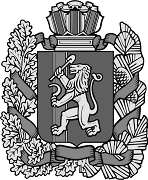 РОССИЙСКАЯ  ФЕДЕРАЦИЯИВАНОВСКИЙ СЕЛЬСКИЙ СОВЕТ ДЕПУТАТОВИРБЕЙСКОГО РАЙОНА  КРАСНОЯРСКОГО КРАЯРЕШЕНИЕ10.04.2020 г                                           с.Ивановка                                                      № 7-рО внесении изменений  и  дополнений в решение Ивановского сельского СоветаДепутатов № 18-р от 27.12.2019 г. «Об утверждении бюджета сельского поселения Ивановского сельсовета на 2020 годи плановый период 2021-2022 годов»     Рассмотрев ходатайство администрации сельсовета о необходимости внесения изменений и дополнений  Ивановский Совет Депутатов РЕШИЛ:Внести дополнение в приложение №2 решения Ивановского сельского Совета депутатов№18-р от 27.12.2019г. следующего содержания:Председатель Совета депутатов                                                                    В.В. БелозеровГлава Ивановского сельсовета                                                                              Т.А. Улюкова№ строкиКодведомстваКБКНаименование показателя2381020229999107508150Субсидии бюджетам муниципальных образований на содержание автомобильных дорог общего пользования местного значения городских и сельских поселений за счет средств краевого фонда Красноярского края в рамках подпрограммы «Дороги Красноярья» государственной программы Красноярского края «Развитие транспортной системы» 